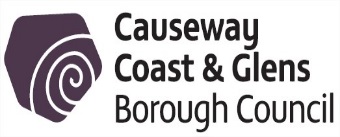 REQUEST TO USE COUNCIL LAND About youAbout your event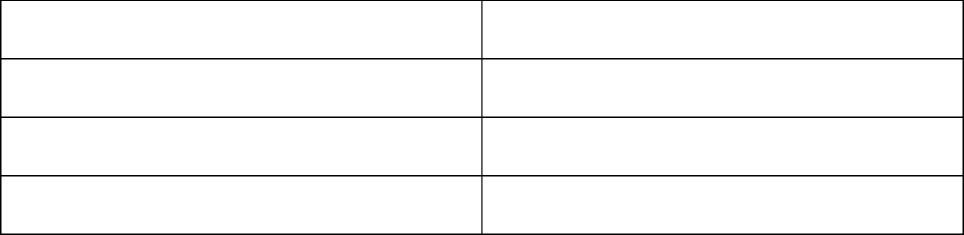 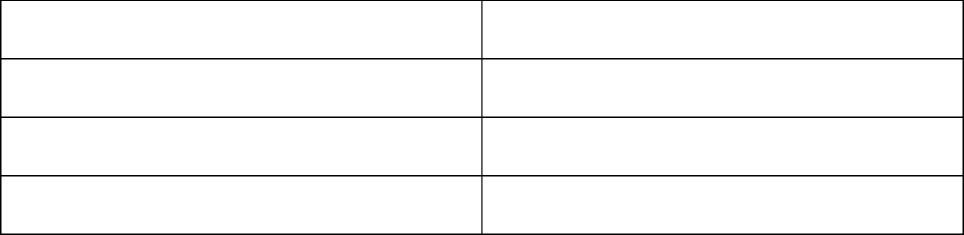 Please provide as much information as possible. Please attach any relevant documentation or additional pages.Where would you like to use? (Please attach map or plan if appropriate)Do you intend to use or have any of the following at your event?Food vendors	Yes/NoStalls selling other products	Yes/NoLive/recorded music or entertainment/PA	Yes/NoGenerators	Yes/NoInflatables/fairground equipment	Yes/NoFireworks	Yes/NoStaging	Yes/NoGas	Yes/NoPublic toilets/portaloos	Yes/NoAlcohol	Yes/NoAnimals	Yes/NoIf the answer to any of the above is yes the Council will require further information, should permission be granted.Have you applied or do you intend to apply for any statutory approvals orlicences e.g. public entertainments licence?	Yes/NoThe Council will require the following for most events:Public Liability InsuranceA risk assessmentEvent Management PlanList of any vendors/traders and evidence that they are registered with their local Council.If these are already in place, please provide copies with your application. If they are not already in place, these will be required as a condition of use.Please return this form with the relevant documentation to the email address or the postal address below.landand.property@causewaycoastandglens.gov.ukLand and Property SectionCauseway Coast and Glens Borough Council66 Portstewart RoadCOLERAINEBT52 1EYTelephone number for enquiries: 028 7034 7174/7219I confirm that the information provided on this form is to the best of my knowledge accurate and correct.Signed:  			Date:Position within Organisation:What is the event/usage?Date of eventStart and end times (including set up and take down)How many people do you think will be attending?Have you received Council funding towards your event?